Федеральный закон от 3 декабря 2012 г. N 230-ФЗ "О контроле за соответствием расходов лиц, замещающих государственные должности, и иных лиц их доходам" (с изменениями и дополнениями)Статья 1Статья 2Статья 3Статья 4Статья 5Статья 6Статья 7Статья 8Статья 9Статья 10Статья 11Статья 12Статья 13Статья 14Статья 15Статья 16Статья 17Статья 18Федеральный закон от 3 декабря 2012 г. N 230-ФЗ
"О контроле за соответствием расходов лиц, замещающих государственные должности, и иных лиц их доходам"С изменениями и дополнениями от:22 декабря 2014 г., 3 ноября 2015 г., 4 июня, 3 августа 2018 г., 31 июля, 30 декабря 2020 г., 30 декабря 2021 г., 1 апреля 2022 г.Принят Государственной Думой 23 ноября 2012 годаОдобрен Советом Федерации 28 ноября 2012 годаСм. комментарии к настоящему Федеральному законуМосква, Кремль3 декабря 2012 годаN 230-ФЗ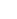 Президент Российской ФедерацииВ. Путин